Bosquejo del estudio del libro de Romanos1. Presentación de la justificación solo por la fe (1:1-17)2. La justificación solo por la fe es necesaria (1:18-3:20)3. La justificación solo por la fe es suficiente (3:21-28)4. La justificación solo por la fe es bíblica (4)5. Los beneficios de la justificación solo por la fe (5)Justificados  (5:1)Paz para con Dios (5:1)Acceso a su gracia la cual nos preserva (5:2)Esperanza de gloria (5:2)Actitud de gozo incluso en el sufrimiento (5:3)El amor de Dios derramado en nuestros corazones (5:5)Salvos de la ira de Dios (5:9)Reconciliados con Dios (5:10)6. La justificación solo por la fe no es antinomia (6)7. La justificación solo por la fe es victoriosa (7-8)8. La justificación solo por la fe es creíble (9-11) Dios tiene el derecho de salvar a algunos y no salvar a otros (9:19-21).  Dios revela tanto su justicia como su misericordia en el endurecimiento y el perdón de los pecadores (9:22-29). Dios continúa manteniendo un remanente que creerá (10:9-17).9. La justificación solo por la fe produce santidad, amor y humildad (12-16) Individual  CorporativaSocial/Civil Primera edición en español: 2019Copyright © 2019 por 9Marks para esta versión españolaSeminario Básico—Panorma del N.T.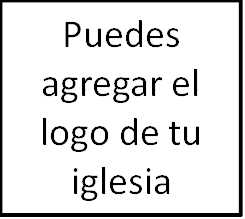 Clase 10:  Romanos: Los súbditos del ReinoIntroducciónEl mensaje de Romanos: «Porque en el evangelio la justicia de Dios se revela por fe y para fe, como está escrito: Mas el justo por la fe vivirá» (1:17).ContextoJustificación = «Declarado justo»1:1-3:20 La justificación solo por la fe es necesaria«Pero por tu dureza y por tu corazón no arrepentido, atesoras para ti mismo ira para el día de la ira y de la revelación del justo juicio de Dios» (2:5).La ira de Dios es nuestro mayor problemaNadie puede ser justificado por sus obras3:21-28 La justificación solo por la fe es suficiente«La justicia de Dios por medio de la fe en Jesucristo, para todos los que creen en él» (3:22).Un sacrificio de expiación, una propiciaciónDos lugares dónde la ira de Dios puede ser satisfechaCapítulo 4: La justificación solo por la fe no comenzó en el Nuevo Testamento«Porque ¿qué dice la Escritura? Creyó Abraham a Dios, y le fue contado por justicia» (4:3).¿Es la justificación por la fe realmente bíblica?ImputaciónCapítulo 5: Los beneficios de la justificación solo por la fe en Cristo«Justificados, pues, por la fe, tenemos paz para con Dios por medio de nuestro Señor Jesucristo» (5:1).Has pasado tiempo alabándole por los muchos beneficios que has acumulado como resultado de su obra en tu nombre?Segundo Adán- ¡cuán bondadoso es Dios al permitir que muchas transgresiones sean cubiertas por el acto de un solo hombre, Jesucristo!Capítulos 6-8: La justificación es solo por la fe, pero la fe justificadora nunca está solaCapítulo 6: La justificación por la fe conduce a una vida más justa.«En ninguna manera. Porque los que hemos muerto al pecado, ¿cómo viviremos aún en él? ¿O no sabéis que todos los que hemos sido bautizados en Cristo Jesús, hemos sido bautizados en su muerte? Porque somos sepultados juntamente con él para muerte por el bautismo, a fin de que como Cristo resucitó de los muertos por la gloria del Padre, así también nosotros andemos en vida nueva» (6:2-4).Capítulos 7 y 8: La realidad de la continuidad del pecado, pero también la esperanza verdadera de la victoria final para todos los que creen.«Porque a los que antes conoció, también los predestinó para que fuesen hechos conformes a la imagen de su Hijo, para que él sea el primogénito entre muchos hermanos. Y a los que predestinó, a éstos también llamó; y a los que llamó, a éstos también justificó; y a los que justificó, a éstos también glorificó» (8:29-30).Capítulos 9-11: La justificación de Dios para el hombre «No que la palabra de Dios haya fallado; porque no todos los que descienden de Israel son israelitas,  ni por ser descendientes de Abraham, son todos hijos; sino: En Isaac te será llamada descendencia» (9:6-7).¡La salvación no es un derecho de nacimiento, sino algo que Dios obra cuando escoge por amor de su nombre!!Dios tiene el derecho de salvar a algunos y no salvar a otros (9:19-21).  Dios revela tanto su justicia como su misericordia en el endurecimiento y el perdón de los pecadores (9:22-24). Dios no ha cambiado su manera de tratar con las personas, todos deben confesarse y creer (10:9-10,13).Capítulos 12-16: La justificación solo por la fe produce vidas y relaciones renovadas«El amor no hace mal al prójimo; así que el cumplimiento de la ley es el amor» (13:10).IndividualmenteCívicamenteCorporativamente dentro de la iglesia